О проведении открытого аукциона в электронной форме на право заключения муниципального контракта «Текущий ремонт улично-дорожной сети в Старонижестеблиевском сельском поселении Красноармейского района»В соответствии с Федеральным законом от 6 октября  N 131-ФЗ «Об общих принципах организации местного самоуправления в Российской Федерации», Федеральным законом от 5 апреля 2013 года N 44-ФЗ «О контрактной системе в сфере закупок товаров, работ, услуг для обеспечения государственных и муниципальных нужд», Уставом Старонижестеблиевского сельского поселения Красноармейского района:1. Уполномоченному органу (отделу по закупкам для муниципальных нужд и торгам администрации муниципального образования Красноармейский район) провести открытый аукцион в электронной форме на право заключение муниципального контракта по лоту «Текущий ремонт улично-дорожной сети в Старонижестеблиевском сельском поселении Красноармейского района» с начальной максимальной ценой четыре миллиона сорок две тысячи девятьсот тридцать три рубля 00 копеек (4 042 933,00).2. Утвердить документацию об открытом аукционе в электронной форме (приложение 1).3. Контроль за выполнением настоящего распоряжения возложить на заместителя главы Старонижестеблиевского сельского поселения Красноармейского района Е.Е. Черепанову.4. Настоящее распоряжение вступает в силу с момента его подписания.ГлаваСтаронижестеблиевского сельского поселения Красноармейского района				            	                 В.В. Новак2ЛИСТ СОГЛАСОВАНИЯк проекту распоряжения администрации Старонижестеблиевского сельского поселения Красноармейского района от ________________№_____ «О проведении открытого аукциона в электронной форме на право заключения муниципального контракта ««Текущий ремонт улично-дорожной сети в Старонижестеблиевском сельском поселении Красноармейского района»Проект подготовлен и внесен: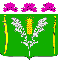 АДМИНИСТРАЦИЯСТАРОНИЖЕСТЕБЛИЕВСКОГО СЕЛЬСКОГО ПОСЕЛЕНИЯ КРАСНОАРМЕЙСКОГО РАЙОНАРАСПОРЯЖЕНИЕАДМИНИСТРАЦИЯСТАРОНИЖЕСТЕБЛИЕВСКОГО СЕЛЬСКОГО ПОСЕЛЕНИЯ КРАСНОАРМЕЙСКОГО РАЙОНАРАСПОРЯЖЕНИЕАДМИНИСТРАЦИЯСТАРОНИЖЕСТЕБЛИЕВСКОГО СЕЛЬСКОГО ПОСЕЛЕНИЯ КРАСНОАРМЕЙСКОГО РАЙОНАРАСПОРЯЖЕНИЕ«___13__»__03____2019 г.№ __18-р_____станица Старонижестеблиевскаястаница Старонижестеблиевскаястаница СтаронижестеблиевскаяГлавным специалистом по юридическим вопросамадминистрации Старонижестеблиевскогосельского поселенияКрасноармейского районаО.Н. ШестопалПроект согласован:Заместитель главы Старонижестеблиевского сельского поселения Красноармейского районаНачальник общего отдела администрации Старонижестеблиевскогосельского поселения Красноармейского района Е.Е. ЧерепановаН.В. Супрун 